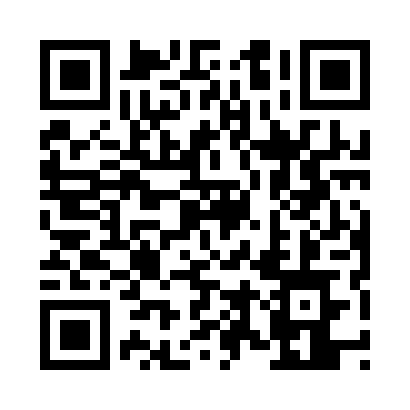 Prayer times for Zawadzkie, PolandMon 1 Apr 2024 - Tue 30 Apr 2024High Latitude Method: Angle Based RulePrayer Calculation Method: Muslim World LeagueAsar Calculation Method: HanafiPrayer times provided by https://www.salahtimes.comDateDayFajrSunriseDhuhrAsrMaghribIsha1Mon4:266:2112:505:177:199:082Tue4:236:1912:505:187:219:103Wed4:206:1712:495:207:229:124Thu4:176:1512:495:217:249:145Fri4:156:1312:495:227:269:166Sat4:126:1112:485:237:279:197Sun4:096:0812:485:247:299:218Mon4:066:0612:485:257:309:239Tue4:036:0412:485:267:329:2510Wed4:016:0212:475:287:349:2711Thu3:586:0012:475:297:359:3012Fri3:555:5812:475:307:379:3213Sat3:525:5612:465:317:389:3414Sun3:495:5312:465:327:409:3715Mon3:465:5112:465:337:429:3916Tue3:435:4912:465:347:439:4117Wed3:405:4712:465:357:459:4418Thu3:375:4512:455:367:469:4619Fri3:345:4312:455:377:489:4920Sat3:315:4112:455:387:509:5121Sun3:285:3912:455:397:519:5422Mon3:255:3712:445:407:539:5623Tue3:225:3512:445:417:549:5924Wed3:195:3312:445:427:5610:0125Thu3:165:3112:445:437:5810:0426Fri3:135:2912:445:447:5910:0727Sat3:095:2712:445:458:0110:0928Sun3:065:2512:445:468:0210:1229Mon3:035:2412:435:478:0410:1530Tue3:005:2212:435:488:0610:18